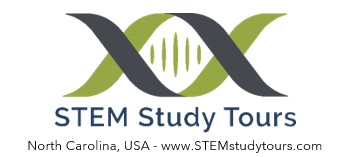 USEFUL WORDS IN SPANISHONE					UNO (ooh-no)				
TWO 					DPS (dohs)
THREE				TRES (trays)
FOUR 					CUATRO (kwah-troh)
FIVE 					CINCO (seen-koh)
SIX 					SEIS (says)
SEVEN 				SIETE (syay-tay)
EIGHT 				OCHO (oh-choh)
NINE					NUEVE (nway-vay)
TEN 					DIEZ (dyays)

GOOD MORNING	 		BUENOS DIAS	GOOD AFTERNOON			BUENOS TARDESGOOD EVENING			BUENOS NOCHESPLEASE				POR FAVORTHANK YOU				GRACIAS
	YES					SI	NO					NOHOW ARE YOU?			COMO ESTESVERY WELL THANK YOU		MUY BIEN GRACIASHELLO				HOLA
		GOODBYE				ADIOS